Чтобы ребёнок слушалсяЕсли Вы хотите добиться того, чтобы ребёнок Вас слушался, нужно следить за тем, чтобы Ваше распоряжение удовлетворяло следующим требованиям:-оно не должно отдаваться со злостью, с криком, с раздражением, но не должно быть похожим на упрашивание;-оно должно быть посильным для ребёнка, не требовать от него слишком трудного напряжения;-оно должно быть разумным, не должно противоречить здравому смыслу;-если распоряжение отдано, то оно должно быть обязательно выполнено;-там, где Вы должны требовать, никаких теорий не надо разводить, а требовать и добиваться выполнения этих требований.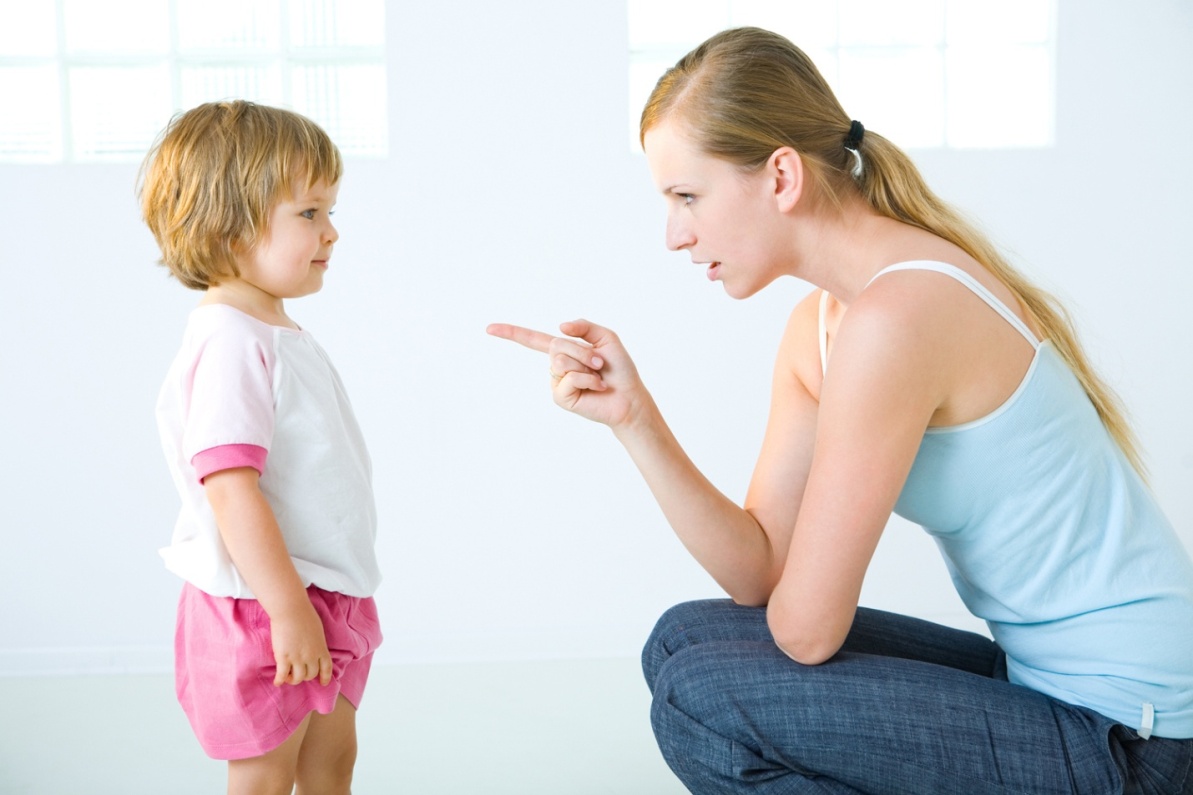 